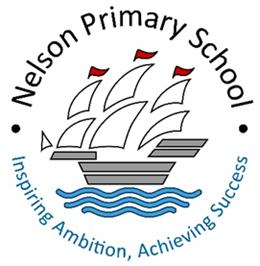 Weekly Home Learning TasksYear RW/C: 04.5.20Tick off the activities as you go along.  There are other optional activities available on our school website under the home learning section.MondayTuesdayWednesdayThursdayFriday RWIphonicsFollow the daily RWI lessons on Youtube.  The details with times for lessons are in a separate document entitled YR wc 4.5.20 RWI phonics.  Contact your class teacher if you need help accessing this resource.Follow the daily RWI lessons on Youtube.  The details with times for lessons are in a separate document entitled YR wc 4.5.20 RWI phonics.  Contact your class teacher if you need help accessing this resource.Follow the daily RWI lessons on Youtube.  The details with times for lessons are in a separate document entitled YR wc 4.5.20 RWI phonics.  Contact your class teacher if you need help accessing this resource.Follow the daily RWI lessons on Youtube.  The details with times for lessons are in a separate document entitled YR wc 4.5.20 RWI phonics.  Contact your class teacher if you need help accessing this resource.Follow the daily RWI lessons on Youtube.  The details with times for lessons are in a separate document entitled YR wc 4.5.20 RWI phonics.  Contact your class teacher if you need help accessing this resource.WritingWatch Julian is a Mermaid by Jessica Lovehttps://www.youtube.com/watch?v=95kovXm2hZAWho are the characters in the story?What does Julian want to be?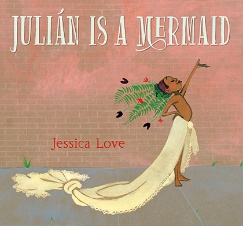 What does Julian use to make his costume? Write a list.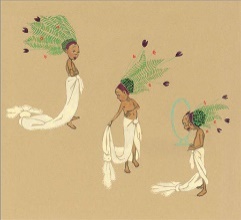 Julian sees himself as a mermaid.  Draw yourself. What would you like to become?Draw your favourite part of the story and label/write a sentence.BANKMathsFollow the online lessons on Oak National Academy Online Classroom.https://www.thenational.academy/online-classroom/reception/maths/#subjects Follow the online lessons on Oak National Academy Online Classroom.Follow the online lessons on Oak National Academy Online Classroom.  Follow the online lessons on Oak National Academy Online Classroom. TopicThis week investigate the question: ‘What do people around the world wear to celebrate?’Watch: Traditional Celebration Clothes from Around the Worldhttps://www.youtube.com/watch?v=ZkjAvPzXY8Y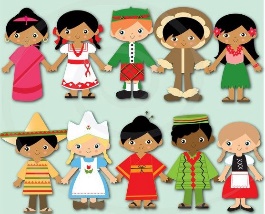 Draw a picture of what you wear for a special occasion.Julian made his own costume for a carnival. Think about what you would like to wear.Design your costume.Please take a picture and upload to Eexat.Label your design- what will you use? (think of junk from the recycling bin) 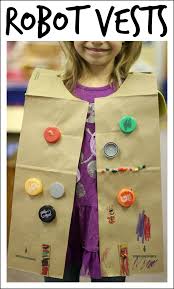 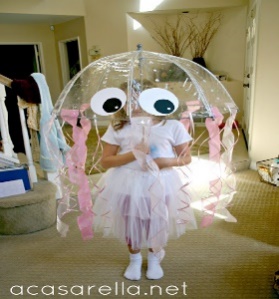 HOLIDAYP.E.Go to: Boogie Beebies Cleaning Crewhttps://www.dailymotion.com/video/xxedly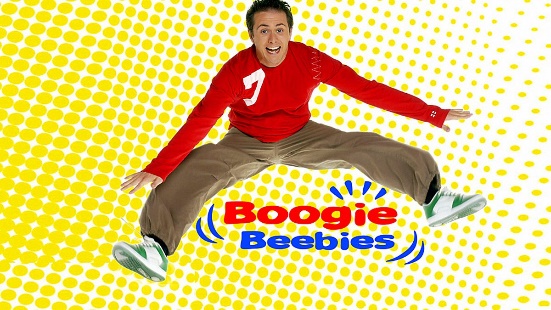 Help clean your home while exercising!The Body Coach is offering a live P.E. session daily at 9am.  Google: The Body Coach PE with Joe to take part.  The videos are saved on Youtube so can be done throughout the day.Go to Go Noodle to have a dance.https://family.gonoodle.com/activities/little-green-froggyCan you do the dog, cat, moose dance? Can you jump like a frog?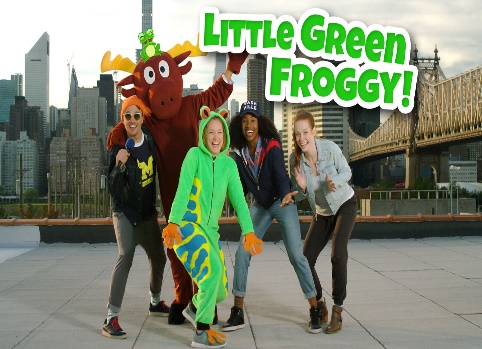 The Body Coach is offering a live P.E. session daily at 9am.  Google: The Body Coach PE with Joe to take part.  The videos are saved on Youtube so can be done throughout the day.MusicCharangaLogin details have been sent to you.P.S.H.E/UWMuslims around the world are celebrating Ramadan this month. https://www.bbc.co.uk/bitesize/clips/zm3b87hWatch and talk about what you do that is the same or different?They share a meal at the end of the day.What do you like to eat?Log onto PurpleMash and draw your favourite foods on a plate.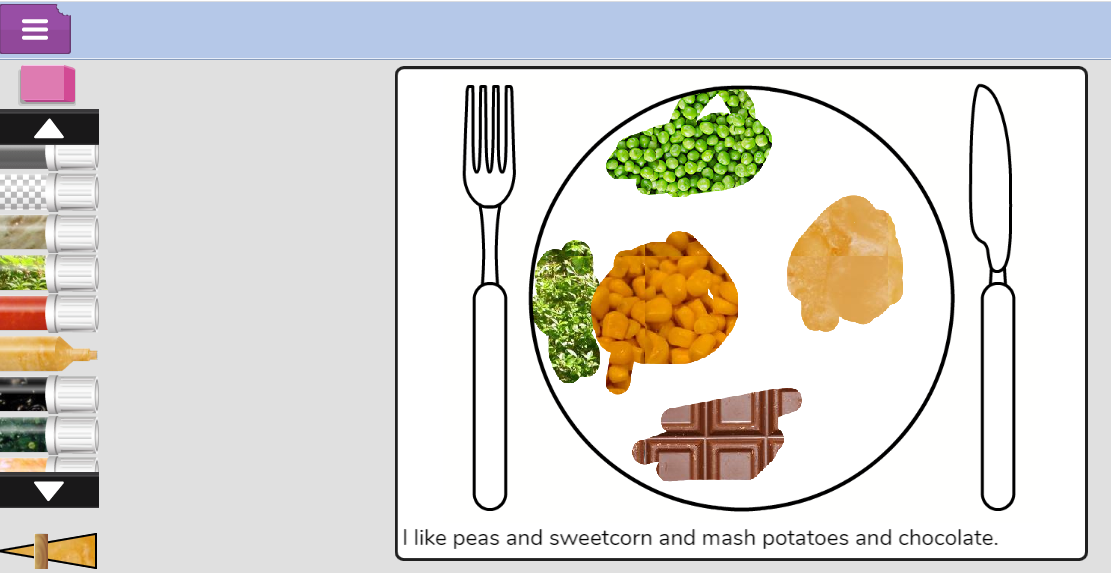 Write a sentence about what you like and why.Take a picture and upload to Eexat.Other activitiesRemember to read to your child daily and fill out your Read to Me form.  If you need a new form please ring the school and one can be sent out to you by post.Audible, a collection of stories, read aloud, are now available to access for free during the school closure.  Google Audible Stories or go to https://stories.audible.com/start-listen .  For Reception children look at ‘Littlest Listens’Remember to read to your child daily and fill out your Read to Me form.  If you need a new form please ring the school and one can be sent out to you by post.Audible, a collection of stories, read aloud, are now available to access for free during the school closure.  Google Audible Stories or go to https://stories.audible.com/start-listen .  For Reception children look at ‘Littlest Listens’Remember to read to your child daily and fill out your Read to Me form.  If you need a new form please ring the school and one can be sent out to you by post.Audible, a collection of stories, read aloud, are now available to access for free during the school closure.  Google Audible Stories or go to https://stories.audible.com/start-listen .  For Reception children look at ‘Littlest Listens’Remember to read to your child daily and fill out your Read to Me form.  If you need a new form please ring the school and one can be sent out to you by post.Audible, a collection of stories, read aloud, are now available to access for free during the school closure.  Google Audible Stories or go to https://stories.audible.com/start-listen .  For Reception children look at ‘Littlest Listens’Remember to read to your child daily and fill out your Read to Me form.  If you need a new form please ring the school and one can be sent out to you by post.Audible, a collection of stories, read aloud, are now available to access for free during the school closure.  Google Audible Stories or go to https://stories.audible.com/start-listen .  For Reception children look at ‘Littlest Listens’